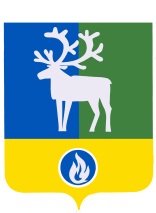 БЕЛОЯРСКИЙ РАЙОНХАНТЫ-МАНСИЙСКИЙ АВТОНОМНЫЙ ОКРУГ - ЮГРААДМИНИСТРАЦИЯ  БЕЛОЯРСКОГО РАЙОНАПОСТАНОВЛЕНИЕот 3 июля 2017 года                                                                                                            № 602О внесении изменений в приложение к постановлению администрации Белоярского района  от 23 марта 2016 года № 280П о с т а н о в л я ю:1. Внести в приложение «Положение о сохранении, использовании и популяризации объектов культурного наследия (памятников истории и культуры), находящихся в собственности Белоярского района, государственной охране объектов культурного наследия (памятников истории и культуры) местного (муниципального) значения, расположенных на территории Белоярского района» к постановлению администрации Белоярского района от 23 марта 2016 года № 280 «Об утверждении Положения о сохранении, использовании и популяризации объектов культурного наследия (памятников истории и культуры), находящихся в собственности Белоярского района, государственной охране объектов культурного наследия (памятников истории и культуры) местного (муниципального) значения, расположенных на территории Белоярского района» следующие изменения:1) в разделе 2 «Полномочия администрации Белоярского района в области сохранения, использования, популяризации и государственной охраны объектов культурного наследия»:а) подпункт 4 пункта 2.1 изложить в следующей редакции:«4) обеспечение условий доступности для инвалидов объектов культурного наследия, находящихся в собственности поселений;»;б) пункт 2.1 дополнить подпунктом 5 следующего содержания:«5)  иные полномочия, предусмотренные Федеральным законом от 25 июня 2002 года № 73-ФЗ «Об объектах культурного наследия (памятниках истории и культуры) народов Российской Федерации» и иными федеральными законами.»;в) пункт 2.2 дополнить подпунктами 9, 10, 11, 12, 13, 14 следующего содержания:«9) по согласованию с органом исполнительной власти Ханты-Мансийского автономного округа - Югры, уполномоченным в области охраны объектов культурного наследия, определяет порядок организации историко-культурного заповедника местного значения, его границы и режим его содержания;10) устанавливает требования к осуществлению деятельности в границах территории достопримечательного места, требования к градостроительному регламенту в границах территории достопримечательного места местного (муниципального) значения;11) устанавливает льготную арендную плату и её размеры в отношении объектов культурного наследия, находящихся в собственности Белоярского района;12) определяет порядок установки информационных надписей и обозначений на объекты культурного наследия местного (муниципального) значения;13) согласовывает с уполномоченным органом в области государственной охраны объектов культурного наследия границы зон охраны объектов культурного наследия местного (муниципального) значения, границы объединенной зоны охраны объектов культурного наследия местного (муниципального) значения;14) утверждает границы защитной зоны объектов культурного наследия местного (муниципального) значения.».2. Опубликовать настоящее постановление в газете «Белоярские вести. Официальный выпуск».3. Настоящее постановление вступает в силу после его официального опубликования.4. Контроль за выполнением постановления возложить на заместителя главы по социальным вопросам Белоярского района Сокол Н.В.  Глава Белоярского района                                                                                     С.П. Маненков